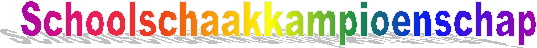 SCHOOLSCHAAKKAMPIOENSCHAP BASISONDERWIJS GOUDA 2020Doe mee aan het schoolschaakkampioenschap van Gouda voor het basisonderwijs. Je speelt in een team van 4 of 5 kinderen van jouw school tegen teams van andere basis-scholen uit Gouda. Je speelt in totaal 5 wedstrijden op één woensdagmiddag. Voor de winnende teams zijn er prijzen beschikbaar, daarnaast krijgt iedere deelnemer een leuke herinnering. Om mee te doen hoef je niet erg goed te kunnen schaken, als je de regels van het spel kent en thuis wel eens partijtjes gespeeld hebt kun je al meedoen.  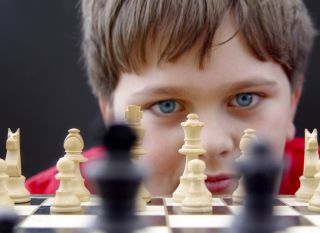 Locatie:	Denksportcentrum De Hoog, Nieuwe Gouwe O-Z 11b, Gouda.Datum en tijd:	Woensdag 12 februari 2020, 13.00-17.00 uur.Aanmelden:	Aanmelden bij voorkeur per team, via de contactpersoon van de school. Individueel aanmelden is ook mogelijk. Aanmelden uiterlijk 10 februari via de website: https://www.messemaker-1847.nl/schoolschaakkampioenschap2020 of per mail aan jeugdleider@messemaker-1847.nl Inschrijfgeld:	2 Euro per deelnemer; te voldoen aan de zaal; jeugdleden van Messemaker	mogen gratis meedoen en kunnen in een Messemaker-team meespelen. Prijsuitreiking:	Aan het eind van de middag, omstreeks 16.45  uur.Organisatie:	Schaakclub Messemaker-1847, in samenwerking met de Brede School Gouda 
			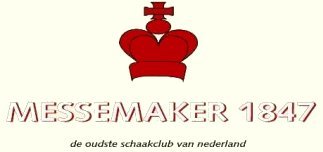 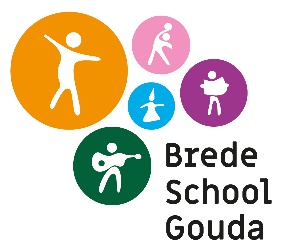 Informatie:	Website: https://www.messemaker-1847.nl/schoolschaakkampioenschap2020of bij de jeugdleider van Messemaker:  Peter Scheeren, 06-20423000, jeugleider@messemaker-1847.nl.